ФЕДЕРАЛЬНОЕ АГЕНТСТВО ЖЕЛЕЗНОДОРОЖНОГО ТРАНСПОРТА Федеральное государственное бюджетное образовательное учреждение высшего образования«Петербургский государственный университет путей сообщения Императора Александра I»(ФГБОУ ВО ПГУПС)Кафедра «Технология металлов»РАБОЧАЯ ПРОГРАММАДисциплины«АВТОТРАНСПОРТНОЕ ХОЗЯЙСТВО» (Б1.В.ДВ.4.2)23.04.02 «Наземные транспортно-технологические комплексы»по магистерской программе«Ремонт и эксплуатация наземных транспортно-технологических комплексов и систем»Форма обучения – очнаяСанкт-Петербург20191 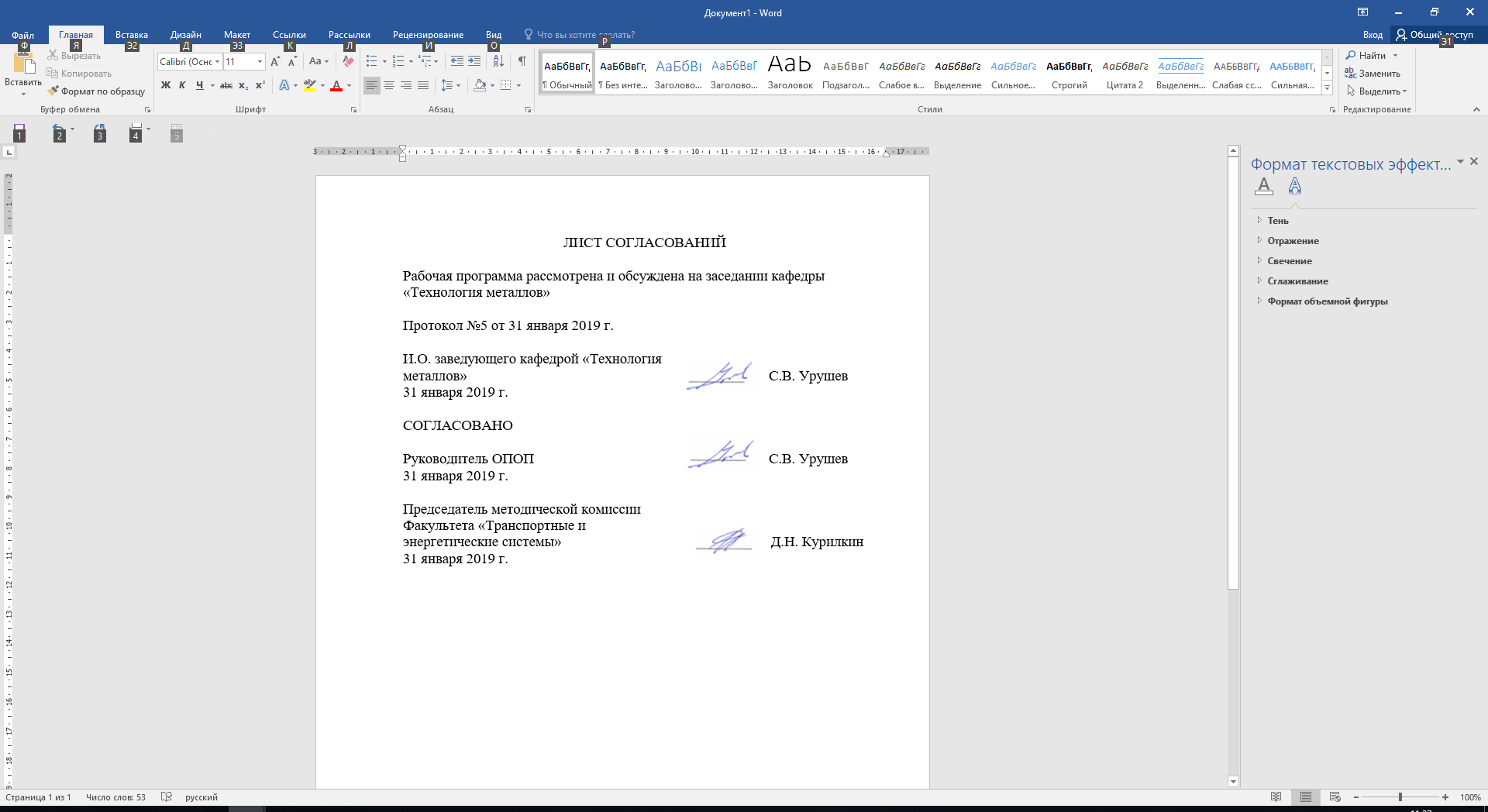 Цели и задачи дисциплиныРабочая программа составлена в соответствии с ФГОС, утвержденным 06 марта 2015 г., приказ № 159 по направлению 23.04.02 «Наземные транспортно-технологические комплексы, по дисциплине «Методы контроля качества металлопродукции».Целью изучения дисциплины «Автотранспортное хозяйство» является изложение основных теоретических и практических положений организации деятельности автотранспортного предприятия, а также получение студентами знаний в области экономики предприятия, необходимых для решения научно-практических задач, стоящих перед предприятиями автотранспорта и отраслью.Основными задачами изучения дисциплины являются формирование у студентов необходимых знаний:- в области решения задач развития и функционирования предприятия автотранспорта в современных условиях рынка;- по развитию предприятий, влиянию внешней среды, а также его взаимодействию с внешней средой;- в области оценки эффективности различных проектов предприятия, использовании современных технологий в процессе его функционирования.2. Перечень планируемых результатов обучения по дисциплине, соотнесенных с планируемыми результатами освоения основной Планируемыми результатами обучения по дисциплине являются: приобретение знаний, умений, навыков и/или опыта деятельности.В результате изучения дисциплины студент должен:ЗНАТЬ:- систему государственного надзора и контроля в области деятельности автотранспортного предприятия, в частности в процессе организации перевозок грузов и пассажиров;- показатели эффективности работы автотранспортного предприятия;- материально – техническую базу автотранспортных предприятий;- структуру затрат и формы отчетности автотранспортного предприятия (АТП);- особенности организации служб на АТП;- особенности нетранспортной деятельности автотранспортного предприятия;- особенности организационно – управленческих структур автотранспортных предприятий.УМЕТЬ:- анализировать доходы и расходы автотранспортных предприятий;- анализировать структуру материально – технических ресурсов автотранспортного предприятия;- описать особенности организационных структур управления ПАТ;- применять методы расчета тарифов на автотранспортных предприятиях;- сопоставлять результаты деятельности АТП с его затратами.ВЛАДЕТЬ:- нормативно-правовыми актами, регулирующими деятельность автотранспортных предприятий;- методами расчета экономической эффективности работы автотранспортного предприятия;- методами оценки инновационных проектов предприятия.Приобретенные знания, умения, навыки и/или опыт деятельности, характеризующие формирование компетенций, осваиваемые в данной дисциплине, позволяют решать профессиональные задачи, приведенные в соответствующем перечне по видам профессиональной деятельности в п. 2.4 основной профессиональной образовательной программы (ОПОП).Изучение дисциплины направлено на формирование следующих общекультурных компетенций (ОК):- способность к абстрактному мышлению (ОК-1);Изучение дисциплины направлено на формирование следующих общепрофессиональных компетенций (ОПК):- способность применять современные методы исследования, оценивать и представлять результаты выполненной работы (ОПК-2);Изучение дисциплины направлено на формирование следующих профессиональных компетенций (ПК), соответствующих видам профессиональной деятельности, на которые ориентирована программа магистратуры:- способностью выбирать критерии оценки и сравнения проектируемых узлов и агрегатов с учетом требований надежности, технологичности, безопасности и конкурентоспособности (ПК-8).Область профессиональной деятельности обучающихся, освоивших данную дисциплину, приведена в п. 2.1 ОПОП.Объекты профессиональной деятельности обучающихся, освоивших данную дисциплину, приведены в п. 2.2 ОПОП.3. Место дисциплины в структуре основной профессиональной образовательной программыДисциплина «Автотранспортное хозяйство» (Б1.В.ДВ.4.2) относится к вариативной части и является дисциплиной по выбору обучающегося.4. Объем дисциплины и виды учебной работы5. Содержание и структура дисциплины5.1 Содержание дисциплины5.2 Разделы дисциплины и виды занятий6. Перечень учебно-методического обеспечения для самостоятельнойработы обучающихся по дисциплине7. Фонд оценочных средств для проведения текущего контроля успеваемости и промежуточной аттестации обучающихся по дисциплинеФонд оценочных средств по дисциплине «Автотранспортное хозяйство» является неотъемлемой частью рабочей программы и представлен отдельным документом, рассмотренным на заседании кафедры «Технология металлов» и утверждённым заведующим кафедрой.8. Перечень основной и дополнительной учебной литературы,нормативно-правовой документации и других изданий, необходимыхдля освоения дисциплины8.1 Перечень основной учебной литературы, необходимой для освоения дисциплины1. Пузанков А.Г. Автомобили: Устройство автотракторных средств.- 6-е изд., стер.- М.: Издательский центр «Академия», 2010.-560 с.2. Родичев В.А. Тракторы. – 10е изд., стер. – М.: Издательский центр «Академия», 2011.-288 с.3. Шатров М.Г., Морозов К.А. и др. Автомобильные двигатели. – М.: Издательский центр «Академия», 2010.-464 с.4. Вахламов В.К. Автомобили: Эксплуатационные свойства. – 4е изд., стер. – М.: Издательский центр «Академия», 2010.-240 с.5. Семенова Н.С. УМК по дисциплине «Экономика автотранспортного предприятия» по специальности 190601.65 «Автомобили и автомобильное хозяйство» -Д-д: ТИ-филиал УГСХА, 2009.-320 с.8.2 Перечень дополнительной учебной литературы, необходимой для освоения дисциплины:1. Литвинов А.С., Фаробин Я.Е. Автомобиль: Теория эксплуатационных свойств. М.: Машиностроение, 1989.- 240 с.2. Роговцев В.Л., Пузанков А.Г., Олдфильд В.Д. Устройство и эксплуатация автотракторных средств. М.: Транспорт, 1996.- 430 с.3. Родичев В.А. Родичева Г.И. Тракторы и автомобили. М.: Колос, 1996. – 336 с.4. Роговцев В.Л. Автомобили и тракторы. М,: Транспорт, 1986. – 311с.5. Афанасьев Л.Л., Дьяков А.В., Иларионов В.А. Конструктивная безопасность автомобиля. М.: Машиностроение, 1983.- 215 с.6. Сергеев И.В., Веретенникова И.И. Экономика организаций (предприятий): учебник /под редакцией И.В. Сергеева -3-е изд., перераб. и доп. – М.: ТК Велби, Проспект, -2008. -560 с.8.3 Перечень нормативно-правовой документации, необходимой для освоения дисциплины:При освоении данной дисциплины нормативно-правовая документация не используется.8.4 Другие издания, необходимые для освоения дисциплиныПри освоении данной дисциплины другие издания не требуются.9. Перечень ресурсов информационно-телекоммуникационнойСети «Интернет», необходимых для освоения дисциплиныЛичный кабинет обучающегося и электронная информационно-образовательная среда. [Электронный ресурс]. – Режим доступа: http://sdo.pgups.ru/  (для доступа к полнотекстовым документам требуется авторизация).Официальный сайт информационной сети ТЕХЭКСПЕРТ  [Электронный ресурс] - Режим доступа: http://www.cntd.ru/, свободный;Система нормативов NORMACS [Электронный ресурс] - Режим доступа: http://www.normacs.ru/, свободный.Официальный сайт Министерства образования и науки РФ (http://mon.gov.ru/);Сайт научно-технической библиотеки Петербургского государственного университета путей сообщения (http\\library.pqups.ru/jirbis).10. Методические указания для обучающихся по освоениюдисциплиныПорядок изучения дисциплины следующий:Освоение разделов дисциплины производится в порядке, приведённом в разделе 5 «Содержание и структура дисциплины». Обучающийся должен освоить все разделы дисциплины с помощью учебно-методического обеспечения, приведённого в разделах 6, 8 и 9 рабочей программы. Для формирования компетенций обучающийся должен представить выполненные типовые контрольные задания или иные материалы, необходимые для оценки знаний, умений, навыков и (или) опыта деятельности, предусмотренные текущим контролем (см. фонд оценочных средств по дисциплине).По итогам текущего контроля по дисциплине, обучающийся должен пройти промежуточную аттестацию (см. фонд оценочных средств по дисциплине).11. Перечень информационных технологий, используемых приосуществлении образовательного процесса по дисциплине, включаяперечень программного обеспечения и информационных справочных системПри осуществлении образовательного процесса по дисциплине используются следующие информационные технологии:технические средства (персональные компьютеры, интерактивная доска);методы обучения с использованием информационных технологий (компьютерное тестирование, демонстрация мультимедийных материалов).Дисциплина обеспечена необходимым комплектом лицензионного программного обеспечения, установленного на технических средствах, размещенных в специальных помещениях и помещениях для самостоятельной работы в соответствии с расписанием занятий.12. Описание материально-технической базы, необходимой для осуществления образовательного процесса по дисциплинеМатериально-техническая база обеспечивает проведение всех видов учебных занятий, предусмотренных учебным планом по данному направлению подготовки и соответствует действующим санитарным и противопожарным нормам и правилам.Она содержит:помещения для проведения лабораторных работ (ауд. 16-100), укомплектованных специальной учебно-лабораторной мебелью, лабораторным оборудованием, лабораторными стендами, специализированными измерительными средствами в соответствии с перечнем лабораторных работ, соответствующие действующим противопожарным правилам и нормам.помещения для проведения групповых и индивидуальных консультаций (ауд. 16-100), соответствующие действующим противопожарным правилам и нормам.помещения для проведения текущего контроля (ауд. 16-100) и промежуточной аттестации (ауд. 16-100), соответствующие действующим противопожарным правилам и нормам.помещения для самостоятельной работы (ауд. 16-100), соответствующие действующим противопожарным правилам и нормам.Вид учебной работыВсего часовСеместрВид учебной работыВсего часов1Контактная работа (по видам учебных занятий)В том числе:- лекции (Л)- практические занятия (ПЗ)- лабораторные работы (ЛР)360036360036Самостоятельная работа (СРС) (всего)3636Контроль3636Форма контроля знанийЭ, КПЭ, КПОбщая трудоёмкость: час/з.е.108/3108/3№ п/пНаименование раздела дисциплиныСодержание раздела1231Введение: предмет, методы изучения, задачи дисциплины «Автотранспортное хозяйство»Взаимосвязь автомобильного транспорта с другими видами транспорта. Общая характеристика предприятия, источники формирования имущества предприятия. Классификация предприятий автомобильного транспорта. Понятие автотранспортной деятельности.2Организация эксплуатационной и коммерческой деятельности ПАТОрганизационно – производственная структура АТП. Малые предприятия и индивидуальное предпринимательство. Организационно – правовые формы предприятий и объединений. Организационная структура коммерческой службы АТП. Задачи коммерческой службы АТП.3Материально – техническая база автотранспортных предприятийОпределение потребности в материальных ресурсах. Формы материально – технического обеспечения. Организация складского хозяйства. Ресурсосбережение на АТП. Средства труда и предметы труда. Классификация автомобильного подвижного состава.4Показатели экономической эффективности работы ПАТПонятие экономической эффективности. Особенности экономической эффективности работы, показатели экономической эффективности работы АТП, их значение для анализа деятельности АТП. Затратообразующие факторы: структурные и функциональные. Конечный результат деятельности АТП. Классификация доходов5Методика расчетов дохода, расхода и прибыли АТФинансовые показатели деятельности АТП. Виды доходов и расходов, классификация доходов АТП. Понятие и виды прибыли. Балансовая прибыль. Принцип формирования и распределения прибыли предприятия. Общая совокупность расходов АТП. Материальные расходы, связанные с производственной деятельностью и управленческой деятельностью предприятия.Смета затрат на производство транспортных услуг, представление затрат в форме сметы. Калькуляция себестоимости. Направления совершенствования политики затрат АТП. Стратегия минимизации затрат.6Понятие и сущность себестоимости. Факторы, влияющие на себестоимостьСтруктурный подход при рассмотрении проблем формирования и снижения себестоимости. Структура себестоимости. Себестоимость единицы продукции АТП. Снижение себестоимости транспортных услуг. Факторы, влияющие на себестоимость, их группировка. Калькуляция себестоимости, её виды. Объекты калькулирования. Калькуляционная единица. Признаки классификации затрат. Методы учета затрат и калькулирования фактической себестоимости продукции.7Налогообложение на предприятиях автотранспортаНалоговая система РФ. Налоговый кодекс. Налоговая база. Налоговая ставка. Функции налогов. Особенности налогооблажения АТП. Упрощенная система налогооблажения. Виды налогов. Обоснование необходимости государственного регулирования автотранспортной деятельности. Система государственного регулирования автотранспортной деятельности. Введение налоговых льгот.8Документооборот и отчетность, методы расчета тарифовОсновные виды документов, принятые в АТП. Первичные и отчетные документы. Взаимодействие служб автотранспортного предприятия при прохождении документооборота. Принципы ценообразования в условиях рыночной экономики9Источники финансирования автотранспортных предприятийЦели финансирования. Источники финансирования. Виды финансирования. Бюджет АТП. Процесс формирования общего бюджета. Выбор способа инвестирования. Факторы, влияющие на выбор. Критерий отбора инвестиционных проектов. Инвестиционная деятельность предприятия. Понятие процентной ставки. Понятие кредита. Виды кредитования. Принципы и условия кредитования10Экономическая схема и эффективность реноваций, лизинговые системы и методы расчета по нимПонятие реновации, её значение для производственной деятельности АТП. Экономическая схема и эффективность реновации. Понятие лизинга. Субъекты лизинга. Виды лизинга. Типы лизинга. Схема лизинговых сделок. Расчет лизинговых платежей.11Технико – экономическая эффективность инноваций на автомобильном транспортеПонятие инвестиций и инноваций, их роль в развитии АТП. Инвестиционная привлекательность и политика АТП. Влияние инвестиций на конкурентные позиции предприятия. Классификация инвестиций. Критерии и методика оценки инновационных проектов.12Структура экономической службы автотранспортных предприятий различных форм собственностиРазнообразие организационно – правовых форм в соответствии с действующим Российским законодательством. Зависимость структуры экономической службы АТП от организационно – правовой формы предприятия. Функции и задачи экономической службы автотранспортного предприятия. Типы экономических служб, принятые на АТП в зависимости от размера предприятия.13Взаимосвязь с инженерно – технической, перевозной и другими службамиОрганизационно – управленческая структура АТП. Понятие линейных и функциональных связей взаимодействия между различными службами предприятия. Классификация основных организационных структур управления предприятием (линейная, функциональная, линейно – функциональная, линейно – штабная, инновационно – производственная, проектная, матричная, дивизиональная).14Определение вклада служб предприятия в формирование прибыли и ее использованиеОрганизационно – производственная структура предприятия. Формы структурирования подразделений АТП с учетом их показателей эффективности деятельности. Состав доходов от обычных видов деятельности АТП (грузовых перевозок; перевозок пассажиров; направления автомобилей для работы вне места их постоянного пребывания; предоставления грузовых и легковых автомобилей другим организациям; транспортно – экспедиционных операций; погрузочно – разгрузочных работ; складских операций).15Принципы и методы дотирования убыточных перевозокСоциальная значимость определенных видов перевозок, убыточных для АТП. Понятие социального эффекта перевозок. Критерии отбора юридических и физических лиц на право обслуживания маршрутов: стоимость перевозок; количество автобусов на линии; обслуживание льготных категорий населения. Понятие дотации, принципы и методы дотирования, принятые на автомобильном транспорте.16Особенности организации экономических служб малых предприятийПринципы экономического и юридического обслуживания владельцев транспортных средств, участвующих в коммерческом транспортном бизнесе. Понятие малого предприятия, их основные характеристики и организационно – правовые формы. Различия в экономико – правовых моделях функционирования различных типов предприятия. Формы центрального обслуживания (производственного, юридического, финансового) малых предприятий. Особенности организации маркетинговой и коммерческой деятельности малых предприятий. Особенности налогооблажения.17Нетранспортная деятельность автотранспортных предприятийДополнительные виды деятельности, осуществляемые АТП. Понятие внереализационных операций. Ценные бумаги и их обслуживание. Классификация ценных бумаг (государственные, эмиссионные, именные) документарная форма эмиссионных ценных бумаг. Виды профессиональной деятельности на рынке ценных бумаг. Службы АТП, обслуживающие данные операции. Финансовые показатели.№п/пНаименование разделов дисциплиныЛПЗЛРСРС1234561Введение: предмет, методы изучения, задачи дисциплины «Автотранспортное хозяйство»22Организация эксплуатационной и коммерческой деятельности АТП233Материально – техническая база автотранспортных предприятий234Показатели экономической эффективности работы АТП225Методика расчетов дохода, расхода и прибыли АТП226Понятие и сущность себестоимости. Факторы, влияющие на себестоимость227Налогообложение на предприятиях автотранспорта228Документооборот и отчетность, методы расчета тарифов229Источники финансирования автотранспортных предприятий2210Экономическая схема и эффективность реноваций, лизинговые системы и методы расчета по ним2211Технико – экономическая эффективность инноваций на автомобильном транспорте2312Структура экономической службы автотранспортных предприятий различных форм собственности2213Взаимосвязь с инженерно – технической, перевозной и другими службами4314Определение вклада служб предприятия в формирование прибыли и ее использование2215Принципы и методы дотирования убыточных перевозок2216Особенности организации экономических служб малых предприятий2217Нетранспортная деятельность автотранспортных предприятий22ИтогоИтого--3636№п/пНаименование разделаПеречень учебно-методического обеспечения1231Введение: предмет, методы изучения, задачи дисциплины «Автотранспортное хозяйство»Пузанков А.Г. Автомобили: Устройство автотракторных средств.- 6-е изд., стер.- М.: Издательский центр «Академия», 2010.-560 с.Вахламов В.К. Автомобили: Эксплуатационные свойства. – 4е изд., стер. – М.: Издательский центр «Академия», 2010.-240 с.Семенова Н.С. УМК по дисциплине «Экономика автотранспортного предприятия» по специальности 190601.65 «Автомобили и автомобильное хозяйство» -Д-д: ТИ-филиал УГСХА, 2009.-320 с.2Организация эксплуатационной и коммерческой деятельности АТППузанков А.Г. Автомобили: Устройство автотракторных средств.- 6-е изд., стер.- М.: Издательский центр «Академия», 2010.-560 с.Вахламов В.К. Автомобили: Эксплуатационные свойства. – 4е изд., стер. – М.: Издательский центр «Академия», 2010.-240 с.Семенова Н.С. УМК по дисциплине «Экономика автотранспортного предприятия» по специальности 190601.65 «Автомобили и автомобильное хозяйство» -Д-д: ТИ-филиал УГСХА, 2009.-320 с.3Материально – техническая база автотранспортных предприятийПузанков А.Г. Автомобили: Устройство автотракторных средств.- 6-е изд., стер.- М.: Издательский центр «Академия», 2010.-560 с.Вахламов В.К. Автомобили: Эксплуатационные свойства. – 4е изд., стер. – М.: Издательский центр «Академия», 2010.-240 с.Семенова Н.С. УМК по дисциплине «Экономика автотранспортного предприятия» по специальности 190601.65 «Автомобили и автомобильное хозяйство» -Д-д: ТИ-филиал УГСХА, 2009.-320 с.4Показатели экономической эффективности работы АТППузанков А.Г. Автомобили: Устройство автотракторных средств.- 6-е изд., стер.- М.: Издательский центр «Академия», 2010.-560 с.Вахламов В.К. Автомобили: Эксплуатационные свойства. – 4е изд., стер. – М.: Издательский центр «Академия», 2010.-240 с.Семенова Н.С. УМК по дисциплине «Экономика автотранспортного предприятия» по специальности 190601.65 «Автомобили и автомобильное хозяйство» -Д-д: ТИ-филиал УГСХА, 2009.-320 с.5Методика расчетов дохода, расхода и прибыли АТПузанков А.Г. Автомобили: Устройство автотракторных средств.- 6-е изд., стер.- М.: Издательский центр «Академия», 2010.-560 с.Вахламов В.К. Автомобили: Эксплуатационные свойства. – 4е изд., стер. – М.: Издательский центр «Академия», 2010.-240 с.Семенова Н.С. УМК по дисциплине «Экономика автотранспортного предприятия» по специальности 190601.65 «Автомобили и автомобильное хозяйство» -Д-д: ТИ-филиал УГСХА, 2009.-320 с.6Понятие и сущность себестоимости. Факторы, влияющие на себестоимостьПузанков А.Г. Автомобили: Устройство автотракторных средств.- 6-е изд., стер.- М.: Издательский центр «Академия», 2010.-560 с.Вахламов В.К. Автомобили: Эксплуатационные свойства. – 4е изд., стер. – М.: Издательский центр «Академия», 2010.-240 с.Семенова Н.С. УМК по дисциплине «Экономика автотранспортного предприятия» по специальности 190601.65 «Автомобили и автомобильное хозяйство» -Д-д: ТИ-филиал УГСХА, 2009.-320 с.7Налогообложение на предприятиях автотранспортаПузанков А.Г. Автомобили: Устройство автотракторных средств.- 6-е изд., стер.- М.: Издательский центр «Академия», 2010.-560 с.Вахламов В.К. Автомобили: Эксплуатационные свойства. – 4е изд., стер. – М.: Издательский центр «Академия», 2010.-240 с.Семенова Н.С. УМК по дисциплине «Экономика автотранспортного предприятия» по специальности 190601.65 «Автомобили и автомобильное хозяйство» -Д-д: ТИ-филиал УГСХА, 2009.-320 с.8Документооборот и отчетность, методы расчета тарифовПузанков А.Г. Автомобили: Устройство автотракторных средств.- 6-е изд., стер.- М.: Издательский центр «Академия», 2010.-560 с.Вахламов В.К. Автомобили: Эксплуатационные свойства. – 4е изд., стер. – М.: Издательский центр «Академия», 2010.-240 с.Семенова Н.С. УМК по дисциплине «Экономика автотранспортного предприятия» по специальности 190601.65 «Автомобили и автомобильное хозяйство» -Д-д: ТИ-филиал УГСХА, 2009.-320 с.9Источники финансирования автотранспортных предприятийПузанков А.Г. Автомобили: Устройство автотракторных средств.- 6-е изд., стер.- М.: Издательский центр «Академия», 2010.-560 с.Вахламов В.К. Автомобили: Эксплуатационные свойства. – 4е изд., стер. – М.: Издательский центр «Академия», 2010.-240 с.Семенова Н.С. УМК по дисциплине «Экономика автотранспортного предприятия» по специальности 190601.65 «Автомобили и автомобильное хозяйство» -Д-д: ТИ-филиал УГСХА, 2009.-320 с.10Экономическая схема и эффективность реноваций, лизинговые системы и методы расчета по нимПузанков А.Г. Автомобили: Устройство автотракторных средств.- 6-е изд., стер.- М.: Издательский центр «Академия», 2010.-560 с.Вахламов В.К. Автомобили: Эксплуатационные свойства. – 4е изд., стер. – М.: Издательский центр «Академия», 2010.-240 с.Семенова Н.С. УМК по дисциплине «Экономика автотранспортного предприятия» по специальности 190601.65 «Автомобили и автомобильное хозяйство» -Д-д: ТИ-филиал УГСХА, 2009.-320 с.11Технико – экономическая эффективность инноваций на автомобильном транспортеПузанков А.Г. Автомобили: Устройство автотракторных средств.- 6-е изд., стер.- М.: Издательский центр «Академия», 2010.-560 с.Вахламов В.К. Автомобили: Эксплуатационные свойства. – 4е изд., стер. – М.: Издательский центр «Академия», 2010.-240 с.Семенова Н.С. УМК по дисциплине «Экономика автотранспортного предприятия» по специальности 190601.65 «Автомобили и автомобильное хозяйство» -Д-д: ТИ-филиал УГСХА, 2009.-320 с.12Структура экономической службы автотранспортных предприятий различных форм собственностиПузанков А.Г. Автомобили: Устройство автотракторных средств.- 6-е изд., стер.- М.: Издательский центр «Академия», 2010.-560 с.Вахламов В.К. Автомобили: Эксплуатационные свойства. – 4е изд., стер. – М.: Издательский центр «Академия», 2010.-240 с.Семенова Н.С. УМК по дисциплине «Экономика автотранспортного предприятия» по специальности 190601.65 «Автомобили и автомобильное хозяйство» -Д-д: ТИ-филиал УГСХА, 2009.-320 с.13Взаимосвязь с инженерно – технической, перевозной и другими службамиПузанков А.Г. Автомобили: Устройство автотракторных средств.- 6-е изд., стер.- М.: Издательский центр «Академия», 2010.-560 с.Вахламов В.К. Автомобили: Эксплуатационные свойства. – 4е изд., стер. – М.: Издательский центр «Академия», 2010.-240 с.Семенова Н.С. УМК по дисциплине «Экономика автотранспортного предприятия» по специальности 190601.65 «Автомобили и автомобильное хозяйство» -Д-д: ТИ-филиал УГСХА, 2009.-320 с.14Определение вклада служб предприятия в формирование прибыли и ее использованиеПузанков А.Г. Автомобили: Устройство автотракторных средств.- 6-е изд., стер.- М.: Издательский центр «Академия», 2010.-560 с.Вахламов В.К. Автомобили: Эксплуатационные свойства. – 4е изд., стер. – М.: Издательский центр «Академия», 2010.-240 с.Семенова Н.С. УМК по дисциплине «Экономика автотранспортного предприятия» по специальности 190601.65 «Автомобили и автомобильное хозяйство» -Д-д: ТИ-филиал УГСХА, 2009.-320 с.15Принципы и методы дотирования убыточных перевозокПузанков А.Г. Автомобили: Устройство автотракторных средств.- 6-е изд., стер.- М.: Издательский центр «Академия», 2010.-560 с.Вахламов В.К. Автомобили: Эксплуатационные свойства. – 4е изд., стер. – М.: Издательский центр «Академия», 2010.-240 с.Семенова Н.С. УМК по дисциплине «Экономика автотранспортного предприятия» по специальности 190601.65 «Автомобили и автомобильное хозяйство» -Д-д: ТИ-филиал УГСХА, 2009.-320 с.16Особенности организации экономических служб малых предприятийПузанков А.Г. Автомобили: Устройство автотракторных средств.- 6-е изд., стер.- М.: Издательский центр «Академия», 2010.-560 с.Вахламов В.К. Автомобили: Эксплуатационные свойства. – 4е изд., стер. – М.: Издательский центр «Академия», 2010.-240 с.Семенова Н.С. УМК по дисциплине «Экономика автотранспортного предприятия» по специальности 190601.65 «Автомобили и автомобильное хозяйство» -Д-д: ТИ-филиал УГСХА, 2009.-320 с.17Нетранспортная деятельность автотранспортных предприятийПузанков А.Г. Автомобили: Устройство автотракторных средств.- 6-е изд., стер.- М.: Издательский центр «Академия», 2010.-560 с.Вахламов В.К. Автомобили: Эксплуатационные свойства. – 4е изд., стер. – М.: Издательский центр «Академия», 2010.-240 с.Семенова Н.С. УМК по дисциплине «Экономика автотранспортного предприятия» по специальности 190601.65 «Автомобили и автомобильное хозяйство» -Д-д: ТИ-филиал УГСХА, 2009.-320 с.Разработчик программы, доцент_____________А.А. Воробьев31 января 2019 г.